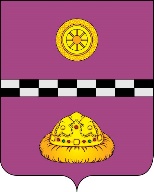 ПОСТАНОВЛЕНИЕШУöМ        от    20  марта 2013 года                                                                          №   12           пст. Иоссер Республика КомиО предоставлении лицом, поступающимна должность руководителя муниципального учреждения, а также руководителеммуниципального учреждения сведений о своих доходах, об  имуществе и обязательствах имущественного характера  и о доходах, об имуществе и обязательствахимущественного характера супруги (супруга) и несовершеннолетних детей	Во исполнение постановления администрации муниципального района «Княжпогосткий» от  11 марта . № 133 «О представлении лицом, поступающим на должность руководителя  муниципального  учреждения, а также руководителем муниципального учреждения сведений о своих доходах,  об имуществе и обязательствах имущественного характера и о доходах, об имуществе и обязательствах имущественного характера супруги (супруга) и несовершеннолетних детей», распоряжения администрации муниципального района «Княжпогостский» от  11 марта 2013 года № 29-р «О назначении ответственных» и в целях реализации части четвертой статьи 275 Трудового кодекса Российской Федерации, в соответствии с Федеральным законом от 25 декабря . № 273-ФЗ «О противодействии коррупции», статьей 4 Федерального закона    от  29 декабря 2012 года № 280-ФЗ «О внесении изменений в отдельные законодательные акты Российской Федерации в части создания прозрачного механизма оплаты труда руководителей государственных (муниципальных) учреждений и представления руководителями этих учреждений сведений о доходах, об имуществе и обязательствах имущественного характера» ПОСТАНОВЛЯЮ:1. Утвердить: 1) Положение о предоставлении гражданами, претендующими на замещение должности руководителя муниципального учреждения, и руководителя муниципального учреждения  муниципального автономного учреждения «Сельский Дом культуры» п. Иоссер сведений о своих доходах, об имуществе и обязательствах имущественного характера, а также о доходах, об имуществе и обязательствах имущественного характера своих супруги (супруга) и несовершеннолетних детей согласно приложению № 1 к настоящему постановлению; 2) форму справки о доходах, об имуществе и обязательствах имущественного характера лица, поступающего на работу, на должность руководителем муниципального учреждения, согласно приложения № 2 к настоящему постановлению;3) форму справки о доходах, об имуществе и обязательствах имущественного характера руководителя муниципального учреждения, согласно приложению № 3 к настоящему постановлению;4)форму справки о доходах, об имуществе и обязательствах имущественного характера супруги (супруга) и несовершеннолетних детей гражданина, претендующего на замещение должности руководителя муниципального учреждения согласно приложению № 4 к настоящему постановлению;5)форму справки о доходах, об имуществе и обязательствах имущественного характера супруги(супруга) и несовершеннолетних детей руководителя муниципального учреждения, согласно приложению № 5 к настоящему постановлению.2. Руководителю муниципального автономного учреждения культуры «Сельский дом культуры» п. Иоссер (МАУК «СДК» п. Иоссер),  представлять  сведения о своих   доходах, об имуществе и обязательствах имущественного характера, а также о доходах, об имуществе и обязательствах имущественного характера своих супруги (супруга) и          несовершеннолетних детей в  администрацию сельского поселения «Иоссер»  в срок до 30 апреля 2013 года, начиная с доходов за 2012 год.3. Предупредить руководителя муниципального автономного  учреждения культуры, что в случае непредставления или представления заведомо недостоверных или неполных сведений о доходах, об имуществе и обязательствах имущественного характера руководитель увольняется с работы с     должности руководителя или подвергается иным видам дисциплинарной ответственности в    соответствии с законодательством Российской Федерации.4. Специалисту 1 категории администрации сельского поселения «Иоссер» Долинской Т.В. :- ознакомить руководителя муниципального автономного учреждения культуры  с  вышеуказанным постановлением  под роспись.5. Контроль за исполнением  настоящего постановления оставляю за собой.Глава сельского поселения «Иоссер»                                                                  Е.В. ГусакПриложение № 1к постановлению администрациисельского поселения «Иоссер» от 20.03.2013 г. № 12ПОЛОЖЕНИЕо представлении гражданами, претендующими на замещение должности руководителя       муниципального учреждения, и руководителя  муниципального учреждения муниципального автономного учреждения «Сельский Дом культуры» п. Иоссер  сведений о своих  доходах, об имуществе и обязательствах имущественного характера, а также  о доходах, об имуществе и обязательствах имущественного характера своих супруги (супруга) инесовершеннолетних детей     	1. Настоящее положение разработано в соответствии со статьей 275 Трудового кодекса Российской Федерации, статьей 8 Федерального закона от 25 декабря 2008 года  № 273-ФЗ «О противодействии коррупции»  и определяет правила  представления  гражданином, претендующим на замещение должности руководителя муниципального учреждения, и руководителя муниципального учреждения муниципального автономного учреждения «Сельский Дом культуры» п. Иоссер  сведений о полученных ими доходах, об имуществе, принадлежащем им на праве собственности, и об их обязательствах имущественного характера, а также сведений о доходах супруги (супруга) и несовершеннолетних детей, об имуществе, принадлежащем им на праве собственности, и об их обязательствах имущественного характера (далее - сведения о доходах, об имуществе и обязательствах имущественного характера).       	2. Сведения о доходах, об имуществе и обязательствах имущественного характера представляются по утвержденным  формам справок:       а) гражданами, претендующими на замещение должностей руководителей муниципальных учреждений, - при поступлении на работу;       б)  руководителями  муниципальных учреждений - ежегодно, не позднее 30 апреля   года, следующего за отчетным.         	3. Гражданин при поступлении на должность руководителя (директора) муниципального учреждения представляет:       а) сведения о своих доходах, полученных от всех источников (включая доходы по прежнему месту работы или месту замещения выборной должности, пенсии, пособия, иные выплаты) за календарный год, предшествующий году подачи  гражданином документов для поступления на должность руководителя  муниципального учреждения,           а также сведения об имуществе, принадлежащем ему на праве собственности, и о своих обязательствах имущественного характера по состоянию на первое число месяца, предшествующего месяцу подачи  гражданином документов для поступления на должность руководителя  муниципального учреждения  (на отчетную дату);      б) сведения о доходах супруги (супруга) и несовершеннолетних детей, полученных от всех источников (включая заработную плату, пенсии, пособия, иные выплаты) за            календарный год, предшествующий году подачи  гражданином документов для поступления на должность руководителя  муниципального учреждения, а также сведения об имуществе, принадлежащем им на праве собственности, и об их обязательствах имущественного характера по состоянию на первое число месяца, предшествующего месяцу подачи гражданином документов для  поступления на должность руководителя  муниципального учреждения (на отчетную дату).         4. Руководитель (директор) муниципального учреждения представляет ежегодно:а) сведения о своих доходах, полученных за отчетный период (с 1 января по 31     декабря) от всех источников (включая заработную плату, пенсии, пособия, иные выплаты), а также сведения об имуществе, принадлежащем ему на праве собственности, и о своих обязательствах имущественного характера по состоянию на конец отчетного периода;б) сведения о доходах супруги (супруга) и несовершеннолетних детей, полученных за отчетный период (с 1 января по 31 декабря) от всех источников (включая заработную плату, пенсии, пособия, иные выплаты), а также сведения об имуществе, принадлежащем им на праве собственности, и об их обязательствах имущественного характера по состоянию на конец отчетного периода.        5. Сведения о доходах, об имуществе и обязательствах имущественного характера представляются учредителю муниципального учреждения или лицу, которому такие    полномочия предоставлены учредителем. 6. В случае, если гражданин, поступающий на должность руководителя  муниципального учреждения, или руководитель муниципального учреждения  обнаружили, что в представленных ими   сведениях о доходах, об имуществе и обязательствах имущественного характера,  не отражены или не полностью отражены какие-либо сведения либо имеются ошибки, они вправе представить уточненные сведения в порядке, установленном настоящим Положением. Уточненные сведения, представленные руководителем  муниципального учреждения после истечения срока, указанного в подпункте "б" пункта 2 настоящего Положения, не считаются представленными с нарушением срока. 7. Проверка достоверности и полноты сведений о доходах, об имуществе и обязательствах имущественного характера, представляемых гражданами, претендующими на замещение должностей руководителей муниципальных учреждений, и лицами, замещающими данные должности, осуществляется по решению учредителя или лица, которому такие полномочия предоставлены учредителем, в порядке, устанавливаемом нормативными правовыми актами Российской Федерации.8. Сведения о доходах, об имуществе и обязательствах имущественного характера, представляемые в соответствии с настоящим Положением гражданами, претендующими на замещение должностей руководителей муниципальных учреждений, и  руководителями  муниципальных учреждений, относятся к информации ограниченного доступа.  9. Должностное лицо, в должностные обязанности которых входит работа со сведениями о доходах, об имуществе и обязательствах имущественного характера, виновные в их разглашении или использовании в целях, не            предусмотренных федеральными законами, несут ответственность в соответствии с законодательством Российской Федерации.10. Сведения о доходах, об имуществе и обязательствах имущественного характера, представленные в соответствии с настоящим Положением гражданином  при назначении на должность руководителя  муниципального учреждения, а также представляемые руководителем  муниципального учреждения ежегодно, и информация о результатах проверки достоверности и полноты этих сведений приобщаются к личному делу руководителя       муниципального учреждения.В случае, если гражданин, представивший в соответствии с настоящим Положением справки о своих доходах, об имуществе и обязательствах имущественного характера, а также о доходах, об имуществе и обязательствах имущественного характера своих супруги (супруга) и несовершеннолетних детей, не был назначен на должность руководителя  муниципального учреждения, эти справки в дальнейшем не могут быть использованы и подлежат уничтожению.        11. Непредставление гражданином при поступлении на должность руководителя      муниципального учреждения работодателю сведений о своих доходах, об имуществе и обязательствах имущественного характера, а также о доходах, об имуществе и обязательствах имущественного характера своих супруги (супруга) и несовершеннолетних детей либо представление заведомо недостоверных или неполных сведений, является основанием для отказа в приеме указанного гражданина на должность руководителя  муниципального учреждения.  12. Невыполнение руководителем  муниципального учреждения обязанности по предоставлению сведений о своих доходах, об имуществе и обязательствах имущественного характера, а также о доходах, об имуществе и обязательствах имущественного характера своих супруги (супруга) и несовершеннолетних детей является правонарушением, влекущим увольнение его с работы в муниципальном учреждении. _____________________________Приложение № 2к постановлению администрациисельского поселения «Иоссер»    от 20.03.2013 г. № 12(форма)В _____________________________________________________________________________________         (указывается наименование органа)СПРАВКАо доходах, об имуществе и обязательствах имущественного характера лица, поступающего на работу на должность руководителя муниципального учреждения    Я, _________________________________________________________________________________________(фамилия, имя, отчество, дата рождения)_______________________________________________________________________________________________________________________________________________________________________________________________________________________________________________________________________________________(основное место работы, в случае отсутствия основного места работы – род занятий)проживающий по адресу: ______________________________________________________________________                                                                                  (адрес места жительства)_____________________________________________________________________________________________,сообщаю  сведения о своих доходах, об имуществе, о вкладах в банках, ценных бумагах, об обязательствах  имущественного  характера:Раздел 1. Сведения о доходах <1>    <1>  Указываются  доходы  (включая  пенсии,  пособия и иные выплаты) за отчетный период.    <2>  Доход,  полученный  в  иностранной валюте, указывается в рублях по курсу Банка России на дату получения дохода.   Раздел 2. Сведения об имуществе    2.1. Недвижимое имущество-------------------------------- <1>   Указывается   вид   собственности  (индивидуальная,  общая);  для совместной собственности         указываются иные лица (ф.и.о. или наименование), в собственности   которых  находится  имущество;  для     долевой  собственности указывается  доля  лица, поступающего на работу на должность руководителя      муниципального учреждения, представляющего сведения. <2>  Указывается вид земельного участка (пая, доли): под индивидуальное жилищное строительство,      дачный, садовый, приусадебный, огородный и др.    2.2. Транспортные средства                      --------------------------------    <1>   Указывается   вид   собственности  (индивидуальная,  общая);  для совместной собственности указываются иные лица (ф.и.о. или наименование), в собственности   которых  находится  имущество;  для  долевой  собственности указывается  доля лица, поступающего на работу на должность руководителя муниципального учреждения, представляющего сведения Раздел 3. Сведения о денежных средствах, находящихся  на  счетах  в  банкахи иных кредитных организациях    --------------------------------    <1>  Указываются  вид  счета (депозитный, текущий, расчетный, ссудный и др.) и валюта счета.    <2>  Остаток  на  счете  указывается по состоянию на отчетную дату. Для счетов  в  иностранной  валюте  остаток указывается в рублях по курсу Банка России на отчетную дату.    Раздел 4. Сведения о ценных бумагах    4.1. Акции и иное участие в коммерческих организациях    --------------------------------    <1>   Указываются   полное  или  сокращенное  официальное  наименование организации  и  ее  организационно-правовая  форма  (акционерное  общество, общество  с  ограниченной  ответственностью, товарищество, производственный кооператив и др.).    <2>  Уставный  капитал  указывается  согласно  учредительным документам организации   по  состоянию  на  отчетную  дату.  Для  уставных  капиталов, выраженных  в  иностранной валюте, уставный капитал     указывается в рублях по курсу Банка России на отчетов    <3>  Доля  участия  выражается  в  процентах от уставного капитала. Для акционерных  обществ            указываются  также номинальная стоимость и количество акций.    <4>  Указываются  основание  приобретения  доли  участия (учредительный договор, приватизация,     покупка, мена, дарение, наследование и др.), а также реквизиты (дата, номер) соответствующего договора или акта.    4.2. Иные ценные бумагИтого   по   разделу   4   "Сведения    о    ценных    бумагах"   суммарная декларированная стоимость      ценных бумаг, включая доли участия в коммерческих организациях (рублей),_____________________________________________________________________________________________.    <1>  Указываются все ценные бумаги по видам (облигации, векселя и др.), за  исключением  акций,       указанных в подразделе 4.1 "Акции и иное участие в коммерческих организациях".    <2>  Указывается  общая  стоимость  ценных бумаг данного вида исходя из стоимости их приобретения   (а если ее нельзя определить - исходя из рыночной стоимости  или  номинальной  стоимости).  Для  обязательств,  выраженных  в иностранной валюте, стоимость указывается в рублях по курсу Банка России на отчетную дату.    Раздел 5. Сведения об обязательствах имущественного характера    5.1. Объекты недвижимого имущества, находящиеся в пользовании <1>--------------------------------    <1> Указываются по состоянию на отчетную дату.    <2>  Указывается  вид  недвижимого  имущества (земельный участок, жилой дом, дача и др.).    <3>  Указываются  вид  пользования (аренда, безвозмездное пользование и др.) и сроки пользования.    <4>    Указываются    основание   пользования   (договор,   фактическое предоставление  и  др.),  а  также реквизиты (дата, номер) соответствующего договора или акта.  5.2. Прочие обязательства <1>    Достоверность и полноту настоящих сведений подтверждаю."__" _____________ 20__ г.    ___________________________________________________________________                                                   (подпись лица, претендующего на должность руководителя муниципального                                                        учреждения____________________________________________________________________________________________                                                                     (ф.и.о. и подпись лица, принявшего справку)--------------------------------<1> Указываются имеющиеся на отчетную дату срочные обязательства финансового характера на сумму, превышающую уровень 20 процентов дохода за отчетный период, за исключением обязательств, составляющих менее 100 тыс. рублей.<2> Указывается существо обязательства (заем, кредит и др.).<3> Указывается вторая сторона обязательства: кредитор или должник, его фамилия, имя и отчество (наименование юридического лица), адрес.<4> Указываются основание возникновения обязательства (договор, передача денег или имущества и др.), а также реквизиты (дата, номер) соответствующего договора или акта.<5> Указывается сумма основного обязательства (без суммы процентов). Для обязательств, выраженных в иностранной валюте, сумма указывается в рублях по курсу Банка России на отчетную дату.<6> Указываются годовая процентная ставка обязательства, заложенное в обеспечение обязательства имущество, выданные в обеспечение обязательства гарантии и поручительства.___________________________________Приложение № 3 к постановлению администрациисельского поселения «Иоссер» от 20.03.2013 г. № 12 (форма)В ___________________________________________________________________________________________(указывается наименование органа)СПРАВКАо доходах, об имуществе и обязательствах имущественногохарактера руководителя муниципального учреждения    Я, ________________________________________________________________________________________                                                                   (фамилия, имя, отчество, дата рождения)проживающий по адресу: ______________________________________________________________________                                                                              (адрес места жительства)_____________________________________________________________________________________________,сообщаю  сведения о своих доходах за  отчетный  период  с 1  января 20__ г. по 31 декабря 20__ г., об имуществе, о вкладах в банках, ценных бумагах, об обязательствах  имущественного  характера  по  состоянию на конец отчетного периода (на отчетную дату):Раздел 1. Сведения о доходах <1>    --------------------------------    <1>  Указываются  доходы  (включая  пенсии,  пособия и иные выплаты) заотчетный период.    <2>  Доход,  полученный  в  иностранной валюте, указывается в рублях покурсу Банка России на дату получения дохода.   Раздел 2. Сведения об имуществе    2.1. Недвижимое имущество    --------------------------------    <1>   Указывается   вид   собственности  (индивидуальная,  общая);  длясовместной собственности указываются иные лица (ф.и.о. или наименование), всобственности   которых  находится  имущество;  для  долевой  собственностиуказывается  доля  руководителя муниципального учреждения, который представляет сведения.    <2>  Указывается вид земельного участка (пая, доли): под индивидуальноежилищное строительство, дачный, садовый, приусадебный, огородный и др.    2.2. Транспортные средства    --------------------------------    <1>   Указывается   вид   собственности  (индивидуальная,  общая);  для совместной собственности         указываются иные лица (ф.и.о. или наименование), в собственности   которых  находится  имущество;  для         долевой  собственности указывается  доля  руководителя муниципального учреждения, который представляет сведения.Раздел 3. Сведения о денежных средствах, находящихся  на  счетах  в  банкахи иных кредитных организациях    --------------------------------    <1>  Указываются  вид  счета (депозитный, текущий, расчетный, ссудный и др.) и валюта счета.    <2>  Остаток  на  счете  указывается по состоянию на отчетную дату. Для счетов  в  иностранной  валюте  остаток указывается в рублях по курсу Банка России на отчетную дату.    Раздел 4. Сведения о ценных бумагах    --------------------------------    <1>   Указываются   полное  или  сокращенное  официальное  наименование организации  и  ее  организационно-правовая  форма  (акционерное  общество, общество  с  ограниченной  ответственностью, товарищество, производственный кооператив и др.).    <2>  Уставный  капитал  указывается  согласно  учредительным документам организации   по  состоянию  на  отчетную  дату.  Для  уставных  капиталов, выраженных  в  иностранной валюте, уставный капитал указывается в рублях по курсу Банка России на отчетную дату.    <3>  Доля  участия  выражается  в  процентах от уставного капитала. Для акционерных  обществ  указываются  также номинальная стоимость и количество акций.    <4>  Указываются  основание  приобретения  доли  участия (учредительный договор, приватизация, покупка, мена, дарение, наследование и др.), а также реквизиты (дата, номер) соответствующего договора или акта.    4.2. Иные ценные бумагиИтого   по   разделу   4   "Сведения    о    ценных    бумагах"   суммарная декларированная стоимость      ценных бумаг, включая доли участия в коммерческих организациях (рублей),_____________________________________________________________________________________________.    --------------------------------    <1>  Указываются все ценные бумаги по видам (облигации, векселя и др.), за  исключением  акций,  указанных в подразделе 4.1 "Акции и иное участие в коммерческих организациях".    <2>  Указывается  общая  стоимость  ценных бумаг данного вида исходя из стоимости их приобретения (а если ее нельзя определить - исходя из рыночной стоимости  или  номинальной  стоимости).  Для  обязательств,  выраженных  в иностранной валюте, стоимость указывается в рублях по курсу Банка России наотчетную дату.Раздел 5. Сведения об обязательствах имущественного характера    5.1. Объекты недвижимого имущества, находящиеся в пользовании <1>--------------------------------    <1> Указываются по состоянию на отчетную дату.    <2>  Указывается  вид  недвижимого  имущества (земельный участок, жилой дом, дача и др.).    <3>  Указываются  вид  пользования (аренда, безвозмездное пользование и др.) и сроки пользования.    <4>    Указываются    основание   пользования   (договор,   фактическое предоставление  и  др.),  а  также реквизиты (дата, номер) соответствующего договора или акта.5.2. Прочие обязательства <1>    Достоверность и полноту настоящих сведений подтверждаю."__" _____________ 20__ г.    _____________________________________________                              (подпись руководителя муниципального учреждения___________________________________________________________________________                (ф.и.о. и подпись лица, принявшего справку)--------------------------------<1> Указываются имеющиеся на отчетную дату срочные обязательства финансового характера на сумму, превышающую уровень 20 процентов дохода за отчетный период, за исключением обязательств, составляющих менее 100 тыс. рублей.<2> Указывается существо обязательства (заем, кредит и др.).<3> Указывается вторая сторона обязательства: кредитор или должник, его фамилия, имя и отчество (наименование юридического лица), адрес.<4> Указываются основание возникновения обязательства (договор, передача денег или имущества и др.), а также реквизиты (дата, номер) соответствующего договора или акта.<5> Указывается сумма основного обязательства (без суммы процентов). Для обязательств, выраженных в иностранной валюте, сумма указывается в рублях по курсу Банка России на отчетную дату.<6> Указываются годовая процентная ставка обязательства, заложенное в обеспечение обязательства имущество, выданные в обеспечение обязательства гарантии и поручительства._____________________________Приложение № 4к постановлению администрациисельского поселения «Иоссер» от 20.03.2013 г. № 12 (форма)В ___________________________________________________________________________________________(указывается наименование органа)СПРАВКАо доходах, об имуществе и обязательствах имущественного характера супруги (супруга) и несовершеннолетних детей гражданина, претендующего на замещение должности руководителямуниципального учреждения<1>     Я, ____________________________________________________________________________________________________________________________________________________________________________________,                  (фамилия, имя, отчество, дата рождения)_______________________________________________________________________________________________________________________________________________________________________________________________________________________________________________________________________________________,                          (основное место работы, в случае отсутствия основного места работы – род занятий)проживающий по адресу: ______________________________________________________________________                                                                               (адрес места жительства)_____________________________________________________________________________________________,сообщаю  сведения о доходах моей (моего)_____________________________________________________________________________________________(супруги (супруга), несовершеннолетней дочери, несовершеннолетнего сына)_____________________________________________________________________________________________(фамилия, имя, отчество, дата рождения)_____________________________________________________________________________________________,(основное место работы или службы, занимаемая должность, в случае отсутствия основного места работы или службы - род занятий)об  имуществе,  о  вкладах  в банках,  ценных  бумагах,  об  обязательствах имущественного  характера.   -----    <1>  Сведения представляются отдельно на супругу (супруга) и на каждогоиз    несовершеннолетних   детей   лица, поступающего на работу на должность руководителя муниципального  учреждения, представляющего сведения.    Раздел 1. Сведения о доходах <1>    --------------------------------    <1>  Указываются  доходы  (включая  пенсии,  пособия и иные выплаты) за отчетный период.    <2>  Доход,  полученный  в  иностранной валюте, указывается в рублях по курсу Банка России на дату получения дохода.    Раздел 2. Сведения об имуществе    2.1. Недвижимое имущество    --------------------------------    <1>   Указывается   вид   собственности  (индивидуальная,  общая);  для совместной собственности указываются иные лица (ф.и.о. или наименование), в собственности   которых  находится  имущество;  для  долевой  собственности указывается   доля   члена   семьи  лица, поступающего на работу на должность руководителя муниципального учреждения, представляющего сведения.    <2>  Указывается вид земельного участка (пая, доли): под индивидуальное жилищное строительство, дачный, садовый, приусадебный, огородный и др.    2.2. Транспортные средства--------------------------------    <1>   Указывается   вид   собственности  (индивидуальная,  общая);  для совместной собственности указываются иные лица (ф.и.о. или наименование), в собственности   которых  находится  имущество;  для        долевой  собственности указывается   доля   члена   семьи   лица, поступающего на работу на должность руководителя муниципального учреждения, представляющего сведения.Раздел 3. Сведения о денежных средствах, находящихся на счетах в банкахи иных кредитных организациях    --------------------------------    <1>  Указываются  вид  счета (депозитный, текущий, расчетный, ссудный и др.) и валюта счета.    <2>  Остаток  на  счете  указывается по состоянию на отчетную дату. Для счетов  в  иностранной  валюте  остаток указывается в рублях по курсу Банка России на отчетную дату.    Раздел 4. Сведения о ценных бумагах    4.1. Акции и иное участие в коммерческих организациях    --------------------------------    <1>   Указываются   полное  или  сокращенное  официальное  наименование организации  и  ее  организационно-правовая  форма  (акционерное  общество, общество  с  ограниченной  ответственностью, товарищество, производственный кооператив и др.).    <2>  Уставный  капитал  указывается  согласно  учредительным документам организации   по  состоянию  на  отчетную  дату.  Для  уставных  капиталов, выраженных  в  иностранной валюте, уставный капитал    указывается в рублях по курсу Банка России на отчетную дату.    <3>  Доля  участия  выражается  в  процентах от уставного капитала. Для акционерных  обществ  указываются  также номинальная стоимость и количество акций.    <4>  Указываются  основание  приобретения  доли  участия (учредительный договор, приватизация,     покупка, мена, дарение, наследование и др.), а также реквизиты (дата, номер) соответствующего договора или акта.    4.2. Иные ценные бумаги    Итого   по   разделу   4   "Сведения   о   ценных   бумагах"  суммарная декларированная стоимость        ценных  бумаг, включая доли участия в коммерческих организациях (рублей),_____________________________________________________________________________________________.--------------------------------    <1>  Указываются все ценные бумаги по видам (облигации, векселя и др.), за  исключением  акций,       указанных в подразделе 4.1 "Акции и иное участие в коммерческих организациях".    <2>  Указывается  общая  стоимость  ценных бумаг данного вида исходя из стоимости их приобретения    (а если ее нельзя определить - исходя из рыночной стоимости  или  номинальной  стоимости).  Для  обязательств,  выраженных  в иностранной валюте, стоимость указывается в рублях по курсу Банка России на отчетную дату.    Раздел 5. Сведения об обязательствах имущественного характера    5.1. Объекты недвижимого имущества, находящиеся в пользовании <1>    --------------------------------    <1> Указываются по состоянию на отчетную дату.    <2>  Указывается  вид  недвижимого  имущества (земельный участок, жилой дом, дача и др.).    <3>  Указываются  вид  пользования (аренда, безвозмездное пользование и др.) и сроки пользования.    <4>   Указываются    основание   пользования   (договор,   фактическое предоставление  и другие), а также реквизиты (дата, номер) соответствующего договора или акта.    5.2. Прочие обязательства <1>    Достоверность и полноту настоящих сведений подтверждаю."__" _____________ 20__ г.    ____________________________________________________________________                              (подпись лица, поступающего на работу на должность руководителя государственного (муниципального) учреждения, представляющего сведения)_____________________________________________________________________________________________.                (ф.и.о. и подпись лица, принявшего справку)--------------------------------<1> Указываются имеющиеся на отчетную дату срочные обязательства финансового характера на сумму, превышающую уровень 20 процентов дохода за отчетный период, за исключением обязательств, составляющих менее 100 тыс. рублей.<2> Указывается существо обязательства (заем, кредит и др.).<3> Указывается вторая сторона обязательства: кредитор или должник, его фамилия, имя и отчество (наименование юридического лица), адрес.<4> Указываются основание возникновения обязательства (договор, передача денег или имущества и др.), а также реквизиты (дата, номер) соответствующего договора или акта.<5> Указывается сумма основного обязательства (без суммы процентов). Для обязательств, выраженных в иностранной валюте, сумма указывается в рублях по курсу Банка России на отчетную дату.<6> Указываются годовая процентная ставка обязательства, заложенное в обеспечение обязательства имущество, выданные в обеспечение обязательства гарантии и поручительства._________________________Приложение № 5к постановлению администрации сельского поселения «Иоссер»от 20.03.2013 г. № 12(форма)В ___________________________________________________________________________________________           (указывается наименование органа)СПРАВКАо доходах, об имуществе и обязательствах имущественногохарактера супруги (супруга) и несовершеннолетних детейруководителя муниципального учреждения <1>    Я, ______________________________________________________________________________________________________________________________________________________________________________________,                  (фамилия, имя, отчество, дата рождения)проживающий по адресу: _______________________________________________________________________                                    (адрес места жительства)_____________________________________________________________________________________________,сообщаю  сведения о доходах за отчетный период с  1  января 20__ г.  по  31 декабря 20__ г. моей (моего)_____________________________________________________________________________________________ (супруги (супруга), несовершеннолетней дочери, несовершеннолетнего сына)_____________________________________________________________________________________________                  (фамилия, имя, отчество, дата рождения)_____________________________________________________________________________________________,(основное место работы или службы, занимаемая должность в случае отсутствия основного места работы или службы - род занятий)об  имуществе,  о  вкладах  в банках,  ценных  бумагах,  об  обязательствах имущественного  характера  по  состоянию  на  конец  отчетного  периода (на отчетную дату).    --------------------------------    <1>  Сведения представляются отдельно на супругу (супруга) и на каждогоиз    несовершеннолетних   детей   руководителя муниципального учреждения который представляет сведения.    Раздел 1. Сведения о доходах <1>    --------------------------------    <1>  Указываются  доходы  (включая  пенсии,  пособия и иные выплаты) за отчетный период.    <2>  Доход,  полученный  в  иностранной валюте, указывается в рублях по курсу Банка России на дату получения дохода.  Раздел 2. Сведения об имуществе    2.1. Недвижимое имущество    --------------------------------    <1>   Указывается   вид   собственности  (индивидуальная,  общая);  для совместной собственности указываются иные лица (ф.и.о. или наименование), в собственности   которых  находится  имущество;  для  долевой  собственности указывается   доля   члена   семьи   руководителя муниципального учреждения, который представляет сведения.    <2>  Указывается вид земельного участка (пая, доли): под индивидуальное жилищное строительство, дачный, садовый, приусадебный, огородный и др.    2.2. Транспортные средства    --------------------------------    <1>   Указывается   вид   собственности  (индивидуальная,  общая);  длясовместной собственности указываются иные лица (ф.и.о. или наименование), всобственности   которых  находится  имущество;  для  долевой  собственностиуказывается   доля   члена   семьи  руководителя муниципального учреждения, который представляет сведения.    Раздел 3. Сведения о денежных средствах, находящихся на счетах в банкахи иных кредитных организациях    --------------------------------    <1>  Указываются  вид  счета (депозитный, текущий, расчетный, ссудный идр.) и валюта счета.    <2>  Остаток  на  счете  указывается по состоянию на отчетную дату. Длясчетов  в  иностранной  валюте  остаток указывается в рублях по курсу БанкаРоссии на отчетную дату.    Раздел 4. Сведения о ценных бумагах    4.1. Акции и иное участие в коммерческих организациях    --------------------------------    <1>   Указываются   полное  или  сокращенное  официальное  наименование организации  и  ее  организационно-правовая  форма  (акционерное  общество, общество  с  ограниченной  ответственностью, товарищество, производственныйкооператив и др.).    <2>  Уставный  капитал  указывается  согласно  учредительным документам организации   по  состоянию  на  отчетную  дату.  Для  уставных  капиталов, выраженных  в  иностранной валюте, уставный капитал указывается в рублях по курсу Банка России на отчетную дату.    <3>  Доля  участия  выражается  в  процентах от уставного капитала. Для акционерных  обществ  указываются  также номинальная стоимость и количествоакций.    <4>  Указываются  основание  приобретения  доли  участия (учредительный договор, приватизация, покупка, мена, дарение, наследование и др.), а также реквизиты (дата, номер) соответствующего договора или акта.    4.2. Иные ценные бумаги    Итого   по   разделу   4   "Сведения   о   ценных   бумагах"  суммарная декларированная стоимость      ценных бумаг, включая доли участия в коммерческих организациях (рублей),_____________________________________________________________________________________________.    --------------------------------    <1>  Указываются все ценные бумаги по видам (облигации, векселя и др.), за  исключением  акций,      указанных в подразделе 4.1 "Акции и иное участие в коммерческих организациях".    <2>  Указывается  общая  стоимость  ценных бумаг данного вида исходя из стоимости их приобретения (а если ее нельзя определить - исходя из рыночной стоимости  или  номинальной  стоимости).  Для  обязательств,  выраженных  в иностранной валюте, стоимость указывается в рублях по курсу Банка России наотчетную дату.    Раздел 5. Сведения об обязательствах имущественного характера    5.1. Объекты недвижимого имущества, находящиеся в пользовании <1>    --------------------------------    <1> Указываются по состоянию на отчетную дату.    <2>  Указывается  вид  недвижимого  имущества (земельный участок, жилой дом, дача и др.).    <3>  Указываются  вид  пользования (аренда, безвозмездное пользование и др.) и сроки пользования.    <4>    Указываются    основание   пользования   (договор,   фактическое предоставление  и другие), а     также реквизиты (дата, номер) соответствующего договора или акта.   5.2. Прочие обязательства <1>     Достоверность и полноту настоящих сведений подтверждаю."__" _____________ 20__ г.    __________________________________________________________________                                                                       (подпись руководителя муниципального учреждения,                                                                                          который представляет сведения)_____________________________________________________________________________________________.                                                                 (ф.и.о. и подпись лица, принявшего справку)--------------------------------<1> Указываются имеющиеся на отчетную дату срочные обязательства финансового характера на сумму, превышающую уровень 20 процентов дохода за отчетный период, за исключением обязательств,   составляющих менее 100 тыс. рублей.<2> Указывается существо обязательства (заем, кредит и др.).<3> Указывается вторая сторона обязательства: кредитор или должник, его фамилия, имя и отчество (наименование юридического лица), адрес.<4> Указываются основание возникновения обязательства (договор, передача денег или имущества и др.), а также реквизиты (дата, номер) соответствующего договора или акта.<5> Указывается сумма основного обязательства (без суммы процентов). Для обязательств, выраженных в иностранной валюте, сумма указывается в рублях по курсу Банка России на отчетную дату.<6> Указываются годовая процентная ставка обязательства, заложенное в обеспечение обязательства имущество, выданные в обеспечение обязательства гарантии и поручительства._____________________№ п/п Вид дохода   Величина  дохода <2*>(рублей)                                                          1.Доход по основному месту работы  2.Доход от педагогической деятельности3.Доход от научной деятельности  4.Доход от иной творческой деятельности 5.Доход от вкладов в банках и иных кредитных организациях 6.Доход от ценных бумаг и долей 7.участия в коммерческих организациях 8.Иные доходы (указать вид  дохода):1)2)3)  9.Итого доход за отчетный период  № п/п Вид и наименование имущества Вид  собственности<1*> Местонахождения адресПлощадь(кв. м)123451Земельные участки <2*>: 1) 2) 3)2Жилые дома: 1)2)3)3Квартиры: 1)2)3)4Дачи:  1)2)3)5Гаражи:   1)2)3)6Иное недвижимое имущество:1)2)3) №п/п Вид и марка транспортного    средства  Вид собственности<*>  Место  регистрации12341Автомобили легковые:1)2)2Автомобили грузовые:1)2)3Автоприцепы: 1) 2)4Мототранспортные средства:  1)2)5Сельскохозяйственнаятехника:  1)2)6Водный транспорт: 1)2)7Воздушный транспорт:1)2)8Иные транспортные средства: 1)2)N 
п/пНаименование и  
адрес банка или  
иной кредитной  
организации    Вид и   
валюта  
счета <1*>Дата  
открытия
счета  Номер
счетаОстаток 
на счете
(рублей)
<2*>  1  2  3  4  5  N 
п/пНаименование и     
организационно-правовая
форма организации <1*> Местонахождения
организации  
(адрес)    Уставный  
капитал <2*>
(рублей)  Доля  
участия 
<3*>  Основание
участия 
<4*>   1  2  3  4  5  N 
п/пВид ценной 
бумаги <1*>Лицо,    
выпустившее 
ценную бумагуНоминальная  
величина    
обязательства 
(рублей)    Общее   
количествоОбщая  
стоимость
<2*>   
(рублей) 1  2  3  4  5  6  N 
п/пВид   
имущества
<2*>   Вид и сроки  
пользования  
<3*>     Основание 
пользования
<4*>    Местонахождение
(адрес)    Площадь
(кв. м)1  2  3  N 
п/пСодержание  
обязательства
<2*>     Кредитор 
(должник)
<3*>   Основание  
возникновения
<4*>     Сумма    
обязательства
<5*> (рублей)Условия   
обязательства
<6*>     1  2  3  № п/п Вид дохода   Величина  дохода <2*>(рублей)                                                          1.Доход по основному месту работы  2.Доход от педагогической деятельности3.Доход от научной деятельности  4.Доход от иной творческой деятельности 5.Доход от вкладов в банках и иных кредитных организациях 6.Доход от ценных бумаг и долей 7.участия в коммерческих организациях 8.Иные доходы (указать вид  дохода):1)2)3)  9.Итого доход за отчетный период  № п/п Вид и наименование имущества Вид  собственности<1*> Местонахождения адресПлощадь(кв. м)123451Земельные участки <2*>: 1) 2) 3)2Жилые дома: 1)2)3)3Квартиры: 1)2)3)4Дачи:  1)2)3)5Гаражи:   1)2)3)6Иное недвижимое имущество:1)2)3) №п/п Вид и марка транспортного    средства  Вид собственности<*>  Место  регистрации12341Автомобили легковые:1)2)2Автомобили грузовые:1)2)3Автоприцепы: 1) 2)4Мототранспортные средства:  1)2)5Сельскохозяйственнаятехника:  1)2)6Водный транспорт: 1)2)7Воздушный транспорт:1)2)8Иные транспортные средства: 1)2)N 
п/пНаименование и  
адрес банка или  
иной кредитной  
организации    Вид и   
валюта  
счета <1*>Дата  
открытия
счета  Номер
счетаОстаток 
на счете
(рублей)
<2*>  1  2  3  4  5  N 
п/пНаименование и     
организационно-правовая
форма организации <1*> Местонахождения
организации  
(адрес)    Уставный  
капитал <2*>
(рублей)  Доля  
участия 
<3*>  Основание
участия 
<4*>   1  2  3  4  5  N 
п/пВид ценной 
бумаги <1*>Лицо,    
выпустившее 
ценную бумагуНоминальная  
величина    
обязательства 
(рублей)    Общее   
количествоОбщая  
стоимость
<2*>   
(рублей) 1  2  3  4  5  6  N 
п/пВид   
имущества
<2*>   Вид и сроки  
пользования  
<3*>     Основание 
пользования
<4*>    Местонахождение
(адрес)    Площадь
(кв. м)1  2  3  N 
п/пСодержание  
обязательства
<2*>     Кредитор 
(должник)
<3*>   Основание  
возникновения
<4*>     Сумма    
обязательства
<5*> (рублей)Условия   
обязательства
<6*>     1  2  3  № п/п Вид дохода   Величина  дохода <2*>(рублей)                                                          1.Доход по основному месту работы  2.Доход от педагогической деятельности3.Доход от научной деятельности  4.Доход от иной творческой деятельности 5.Доход от вкладов в банках и иных кредитных организациях 6.Доход от ценных бумаг и долей 7.участия в коммерческих организациях 8.Иные доходы (указать вид  дохода):1)2)3)  9.Итого доход за отчетный период  № п/п Вид и наименование имущества Вид  собственности<1*> Местонахождения адресПлощадь (кв. м)123451Земельные участки <2*>: 1) 2) 3)2Жилые дома: 1)2)3)3Квартиры: 1)2)3)4Дачи:  1)2)3)5Гаражи:   1)2)3)6Иное недвижимое имущество:1)2)3) №п/п Вид и марка транспортного    средства  Вид собственности<*>  Место регистрации12341Автомобили легковые:1)2)2Автомобили грузовые:1)2)3Автоприцепы: 1) 2)4Мототранспортные средства:  1)2)5Сельскохозяйственнаятехника:  1)2)6Водный транспорт: 1)2)7Воздушный транспорт:1)2)8Иные транспортные средства: 1)2)N 
п/пНаименование и  
адрес банка или  
иной кредитной  
организации    Вид и   
валюта  
счета <1*>Дата  
открытия
счета  Номер
счетаОстаток 
на счете
(рублей)
<2*>  1  2  3  4  5  N 
п/пНаименование и     
организационно-правовая
форма организации <1*> Местонахождения
организации  
(адрес)    Уставный  
капитал <2*>
(рублей)  Доля  
участия 
<3*>  Основание
участия 
<4*>   1  2  3  4  5  N 
п/пВид ценной 
бумаги <1*>Лицо,    
выпустившее 
ценную бумагуНоминальная  
величина    
обязательства 
(рублей)    Общее   
количествоОбщая  
стоимость
<2*>   
(рублей) 1  2  3  4  5  6  N 
п/пВид   
имущества
<2*>   Вид и сроки  
пользования  
<3*>     Основание 
пользования
<4*>    Местонахождение
(адрес)    Площадь
(кв. м)1  2  3  N 
п/пСодержание  
обязательства
<2*>     Кредитор 
(должник)
<3*>   Основание  
возникновения
<4*>     Сумма    
обязательства
<5*> (рублей)Условия   
обязательства
<6*>     1  2  3  № п/п Вид дохода   Величина  дохода <2*>(рублей)                                                          1.Доход по основному месту работы  2.Доход от педагогической деятельности3.Доход от научной деятельности  4.Доход от иной творческой деятельности 5.Доход от вкладов в банках и иных кредитных организациях 6.Доход от ценных бумаг и долей 7.участия в коммерческих организациях 8.Иные доходы (указать вид  дохода):1)2)3)  9.Итого доход за отчетный период  № п/п Вид и наименование имущества Вид  собственности<1*> Местонахождения адресПлощадь(кв. м)123451Земельные участки <2*>: 1) 2) 3)2Жилые дома: 1)2)3)3Квартиры: 1)2)3)4Дачи:  1)2)3)5Гаражи:   1)2)3)6Иное недвижимое имущество:1)2)3) №п/п Вид и марка транспортного    средства  Вид собственности<*>  Место регистрации12341Автомобили легковые:1)2)2Автомобили грузовые:1)2)3Автоприцепы: 1) 2)4Мототранспортные средства:  1)2)5Сельскохозяйственнаятехника:  1)2)6Водный транспорт: 1)2)7Воздушный транспорт:1)2)8Иные транспортные средства: 1)2)N 
п/пНаименование и  
адрес банка или  
иной кредитной  
организации    Вид и   
валюта  
счета <1*>Дата  
открытия
счета  Номер
счетаОстаток 
на счете
(рублей)
<2*>  1  2  3  4  5  N 
п/пНаименование и     
организационно-правовая
форма организации <1*> Местонахождения
организации  
(адрес)    Уставный  
капитал <2*>
(рублей)  Доля  
участия 
<3*>  Основание
участия 
<4*>   1  2  3  4  5  N 
п/пВид ценной 
бумаги <1*>Лицо,    
выпустившее 
ценную бумагуНоминальная  
величина    
обязательства 
(рублей)    Общее   
количествоОбщая  
стоимость
<2*>   
(рублей) 1  2  3  4  5  6  N 
п/пВид   
имущества
<2*>   Вид и сроки  
пользования  
<3*>     Основание 
пользования
<4*>    Местонахождение
(адрес)    Площадь
(кв. м)1  2  3  N 
п/пСодержание  
обязательства
<2*>     Кредитор 
(должник)
<3*>   Основание  
возникновения
<4*>     Сумма    
обязательства
<5*> (рублей)Условия   
обязательства
<6*>     1  2  3  